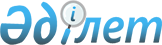 О требованиях к содержанию договора о представлении интересов держателей исламских ценных бумаг, заключаемого между эмитентом и представителем держателей исламских ценных бумаг, и об утверждении Правил об установлении порядка исполнения функций и обязанностей представителем держателей исламских ценных бумаг, а также порядка и случаев досрочного прекращения его полномочийПостановление Правления Агентства Республики Казахстан по регулированию и надзору финансового рынка и финансовых организаций от 27 марта 2009 года № 56. Зарегистрировано в Министерстве юстиции Республики Казахстан 27 апреля 2009 года N 5649.
      Примечание РЦПИ! 

      Порядок введения в действие постановления см. п. 5 
      В соответствии со статьей 32-7 Закона Республики Казахстан от 2 июля 2003 года "О рынке ценных бумаг" Правление Агентства Республики Казахстан по регулированию и надзору финансового рынка и финансовых организаций (далее - Агентство) ПОСТАНОВЛЯЕТ : 
      1. Договор о представлении интересов держателей исламских ценных бумаг заключается между эмитентом исламских ценных бумаг (далее - эмитент) и представителем держателей исламских ценных бумаг (далее - представитель) до государственной регистрации выпуска исламских ценных бумаг и содержит:
      1) предмет договора; 
      2) права и обязанности сторон; 
      3) порядок представления представителю информации, необходимой ему для исполнения функций и обязанностей, предусмотренных Законом Республики Казахстан от 2 июля 2003 года "О рынке ценных бумаг" и договором о представлении интересов держателей исламских ценных бумаг; 
      4) порядок представления отчетности представителя держателям исламских ценных бумаг; 
      5) ответственность эмитента и представителя за нарушение условий договора; 
      6) размер и порядок оплаты услуг представителя; 
      7) порядок и случаи досрочного прекращения полномочий представителя; 
      8) срок действия и порядок расторжения договора; 
      9) иные условия, не противоречащие законодательству Республики Казахстан. 
      2. Порядок представления представителю информации, необходимой ему для исполнения функций и обязанностей, предусмотренных Законом Республики Казахстан от 2 июля 2003 года "О рынке ценных бумаг" и договором, содержит сведения, включая, но не ограничиваясь сведениями о форме и сроках представления эмитентом представителю следующих документов и информации: 
      1) о повестке дня предстоящего собрания органов эмитента и оригинатора, содержащей вопросы, затрагивающие права и интересы держателей исламских ценных бумаг, и принятом органами эмитента и оригинатора решении по указанным вопросам; 
      2) отчетов эмитента об исполнении обязательств, установленных проспектом выпуска исламских ценных бумаг, перед держателями исламских ценных бумаг, включая отчеты по: 
      распределению доходов, поступивших по договору аренды (финансового лизинга) или полученных по инвестиционному проекту и созданию соответствующих резервных фондов по исламским ценным бумагам; 
      использованию привлеченных средств, поступивших от размещения исламских сертификатов участия, для организации нового инвестиционного проекта, развития существующего инвестиционного проекта или финансирования предпринимательской деятельности на основании договора простого товарищества либо с созданием юридического лица в организационно-правовой форме акционерного общества или товарищества с ограниченной ответственностью; 
      приобретению имущества на деньги, полученные в результате размещения исламских арендных сертификатов; 
      заключению и (или) расторжению договоров аренды (финансового лизинга) имущества, приобретенного за счет размещения исламских арендных сертификатов, а также о внесении любых изменений и дополнений в данные договоры; 
      представлению держателям исламских ценных бумаг информации о деятельности эмитента, финансовой отчетности эмитента, включая годовую финансовую отчетность, подтвержденную аудиторским отчетом, в порядке, определенным проспектом выпуска исламских ценных бумаг; 
      представлению информации об инвестиционных проектах в объеме, необходимом для реализации права держателей исламских сертификатов участия участвовать в принятии решения при отборе инвестиционного проекта для финансирования; 
      размещению в средствах массовой информации, определенных проспектом выпуска исламских ценных бумаг, информации о возможности обращения исламских ценных бумаг; 
      иным обязательствам эмитента перед держателями исламских ценных бумаг, установленным проспектом выпуска исламских ценных бумаг; 
      3) о деятельности оригинатора, его финансовой отчетности в порядке, определенном проспектом выпуска исламских ценных бумаг; 
      4) финансовой отчетности юридических лиц, в активы которых были инвестированы средства, полученные от размещения исламских ценных бумаг; 
      5) о состоянии имущества, приобретенного за счет средств, полученных от размещения исламских ценных бумаг (далее - имущество), включая информацию о производстве ремонтных работ, порче, снижении оценочной стоимости или утрате имущества, а также информацию о реализации инвестиционного проекта, являвшегося объектом финансирования за счет средств, поступивших от размещения исламских сертификатов участия; 
      6) о наличии каких-либо ограничений, обременений либо прав требований на имущество. 
      Если это предусмотрено договором о представлении интересов держателей исламских ценных бумаг, в соответствии с запросом представителя эмитент представляет оригиналы документов, подтверждающих его права на имущество. 
      3. Порядок представления отчетности представителя держателям исламских ценных бумаг содержит сведения о форме и периодичности направления представителем уведомлений держателям исламских ценных бумаг о результатах его действий по исполнению функций и обязанностей, предусмотренных Законом Республики Казахстан от 2 июля 2003 года "О рынке ценных бумаг" и договором о представлении интересов держателей исламских ценных бумаг. 
      4. Утвердить прилагаемые Правила об установлении порядка исполнения функций и обязанностей представителем держателей исламских ценных бумаг, а также порядка и случаев досрочного прекращения его полномочий. 
      5. Настоящее постановление вводится в действие по истечении десяти календарных дней после дня его первого официального опубликования. 
      6. Департаменту надзора за субъектами рынка ценных бумаг и накопительными пенсионными фондами (Хаджиева М.Ж.): 
      1) совместно с Юридическим департаментом (Сарсенова Н.В.) принять меры к государственной регистрации в Министерстве юстиции Республики Казахстан настоящего постановления; 
      2) в десятидневный срок со дня государственной регистрации настоящего постановления в Министерстве юстиции Республики Казахстан довести его до сведения заинтересованных подразделений Агентства и Объединения юридических лиц "Ассоциация финансистов Казахстана". 
      7. Службе Председателя Агентства (Кенже А.А.) принять меры по опубликованию настоящего постановления в средствах массовой информации Республики Казахстан. 
      8. Контроль за исполнением настоящего постановления возложить на заместителя Председателя Агентства Алдамберген А.У.  Правила об установлении порядка исполнения
функций и обязанностей представителем держателей исламских
ценных бумаг, а также порядка и случаев досрочного
прекращения его полномочий
      Настоящие Правила разработаны в соответствии с Законом Республики Казахстан от 2 июля 2003 года "О рынке ценных бумаг" и устанавливают порядок исполнения представителем держателей исламских ценных бумаг (далее - представитель) своих функций и обязанностей, а также порядок и случаи досрочного прекращения его полномочий.  Глава 1. Порядок исполнения функций и обязанностей
представителем
      1. При выпуске и обращении исламских ценных бумаг, за исключением акций, представление интересов держателей исламских ценных бумаг перед эмитентом исламских ценных бумаг (далее - эмитент) и третьими лицами осуществляет представитель. 
      Выбор представителя эмитент осуществляет самостоятельно из числа профессиональных участников рынка ценных бумаг, осуществляющих кастодиальную и (или) брокерскую и дилерскую деятельность на рынке ценных бумаг. 
      2. Функции и обязанности представителя определены в пунктах 3 и 4 статьи 32-7 Закона Республики Казахстан от 2 июля 2003 года "О рынке ценных бумаг" и договоре о представлении интересов держателей исламских ценных бумаг, заключенном между эмитентом и представителем. 
      3. Контроль за исполнением эмитентом исламских ценных бумаг обязательств перед их держателями, предусмотренных законодательством Республики Казахстан о рынке ценных бумаг и проспектом выпуска исламских ценных бумаг, осуществляется представителем посредством получения от эмитента отчетов об исполнении эмитентом обязательств перед держателями исламских ценных бумаг, установленных проспектом выпуска исламских ценных бумаг, и анализа информации, изложенной в данных отчетах. 
      Отчеты эмитента об исполнении обязательств перед держателями исламских ценных бумаг, установленных проспектом выпуска исламских ценных бумаг, представляются в сроки, определенные условиями договора о представлении интересов держателей исламских ценных бумаг, заключенного между эмитентом и представителем, но не реже двух раз в год, а также по запросу представителя не позднее трех рабочих дней с даты получения такого запроса. 
      Результаты действий представителя, указанных в настоящем пункте, доводятся представителем до сведения держателей исламских ценных бумаг не реже двух раз в год посредством опубликования в средствах массовой информации, указанных в проспекте выпуска исламских ценных бумаг, либо иным способом, предусмотренным проспектом выпуска исламских ценных бумаг, а также по письменному запросу держателя в течение трех календарных дней с даты получения такого запроса. 
      4. Контроль за соответствием объектов финансирования условиям выпуска исламских ценных бумаг осуществляется представителем путем: 
      1) получения от эмитента документов и информации об объекте финансирования в объеме и в сроки, установленные договором о представлении интересов держателей исламских ценных бумаг, заключенным между эмитентом и представителем, и анализа полученных документов и информации; 
      2) уведомления о несоответствии объекта финансирования условиям выпуска исламских ценных бумаг в срок не позднее трех календарных дней с даты обнаружения факта несоответствия: 
      держателей исламских ценных бумаг посредством опубликования в средствах массовой информации, указанных в проспекте выпуска исламских ценных бумаг, либо иным способом, предусмотренным проспектом выпуска исламских ценных бумаг; 
      уполномоченного органа, осуществляющего регулирование, контроль и надзор за рынком ценных бумаг (далее - уполномоченный орган), посредством направления письменного уведомления;
      3) направления эмитенту или оригинатору в случаях, установленных Законом Республики Казахстан от 2 июля 2003 года "О рынке ценных бумаг" и проспектом выпуска исламских ценных бумаг, требования о досрочном погашении исламских ценных бумаг по причине несоответствия объекта финансирования условиям выпуска исламских ценных бумаг на основании соответствующего обращения держателей исламских ценных бумаг в срок не позднее трех календарных дней с даты получения такого обращения.
      Сноска. Пункт 4 с изменением, внесенным постановлением Правления Национального Банка РК от 19.12.2015 № 250 (вводится в действие по истечении десяти календарных дней после дня его первого официального опубликования).


       5. Защита прав и интересов держателей исламских ценных бумаг осуществляется представителем путем: 
      1) выявления обстоятельств, которые могут повлечь нарушение прав и интересов держателей исламских ценных бумаг, и уведомления об этом держателей в срок не позднее трех календарных дней с даты выявления таких обстоятельств; 
      2) обращения: 
      к эмитенту с требованием об исполнении его обязательств, установленных проспектом выпуска исламских ценных бумаг, перед держателями; 
      в уполномоченный орган и иные государственные органы Республики Казахстан по вопросам, входящим в их компетенцию; 
      в судебные органы с исковым заявлением о защите прав и интересов держателей исламских ценных бумаг; 
      к оригинатору с требованиями о: 
      выкупе исламских ценных бумаг в случаях, установленных законодательством Республики Казахстан о рынке ценных бумаг и проспектом выпуска исламских ценных бумаг; 
      досрочном погашении исламских ценных бумаг в случаях, установленных законодательством Республики Казахстан о рынке ценных бумаг и проспектом выпуска исламских ценных бумаг; 
      представлении информации о деятельности оригинатора и его финансовой отчетности; 
      3) информирования о состоянии имущества, приобретенного за счет средств, полученных от размещения исламских ценных бумаг (далее - имущество): 
      держателей исламских ценных бумаг посредством опубликования в средствах массовой информации, указанных в проспекте выпуска исламских ценных бумаг, либо иным способом, предусмотренным проспектом выпуска исламских ценных бумаг, по итогам каждого полугодия, не позднее последнего числа месяца, следующего за отчетным периодом, а также по письменному запросу держателя на любую запрашиваемую ими дату в течение трех календарных дней с даты получения такого запроса; 
      уполномоченного органа в соответствии и в сроки, установленные его запросом; 
      4) предоставления уполномоченному органу и держателям исламских ценных бумаг по их запросам информации и документов, относящихся к деятельности представителя; 
      5) обеспечения сохранности сведений, составляющих служебную, коммерческую и иную охраняемую законом тайну; 
      6) уведомления уполномоченного органа и держателей исламских ценных бумаг о прекращении полномочий представителя в течение трех календарных дней с даты расторжения договора с эмитентом. 
      6. При наличии обстоятельств, которые могут повлечь убытки держателей исламских ценных бумаг, в том числе, если состояние имущества  не обеспечивает исполнение обязательств эмитента в полном объеме, либо может повлечь за собой невыплату доходов по договору аренды (финансового лизинга) в сроки, установленные таким договором, представитель информирует держателей исламских ценных бумаг в течение трех календарных дней с даты, когда ему стало известно об этом. 
      7. Мониторинг имущества осуществляется представителем путем ознакомления со следующими документами и информацией, предоставленной эмитентом по форме и в сроки, установленные договором о представлении интересов держателей исламских ценных бумаг, заключенным между эмитентом и представителем, но не реже двух раз в год и на любую дату по требованию представителя: 
      1) оригиналами документов, подтверждающих права эмитента на имущество; 
      2) информацией о состоянии имущества, включая информацию о       производстве ремонтных работ, порче, снижении оценочной стоимости или утрате имущества; 
      3) сведениями о наличии каких-либо ограничений, обременений либо притязаний на имущество со стороны третьих лиц. 
      Представитель информирует держателей исламских ценных бумаг о результатах мониторинга имущества посредством опубликования в средствах массовой информации, указанных в проспекте выпуска исламских ценных бумаг, либо иным способом, предусмотренным проспектом выпуска исламских ценных бумаг, не позднее десяти календарных дней с даты получения информации от эмитента. 
      При получении представителем сведений, указанных в подпункте 3) настоящего пункта, соответствующая информация доводится представителем до сведения держателей исламских ценных бумаг посредством опубликования в средствах массовой информации, указанных в проспекте выпуска исламских ценных бумаг, либо иным способом, предусмотренным проспектом выпуска исламских ценных бумаг, в срок не позднее трех календарных дней с даты обнаружения таких фактов. 
      8. Мониторинг финансовой отчетности эмитента в части осуществления сделки по финансированию за счет средств, полученных от размещения исламских ценных бумаг, а также юридических лиц, в активы которых были инвестированы указанные средства, осуществляется представителем путем: 
      1) ознакомления с финансовой отчетностью эмитента, представляемой эмитентом по итогам каждого квартала не позднее последнего числа месяца, следующего за отчетным кварталом, и на любую запрашиваемую представителем дату, а также с годовой финансовой отчетностью эмитента, подтвержденной аудиторским отчетом; 
      2) ознакомления с финансовой отчетностью юридических лиц, в активы которых были инвестированы средства, полученные от размещения исламских ценных бумаг, представленной в сроки, установленные договором о представлении интересов держателей исламских ценных бумаг, и на любую запрашиваемую представителем дату; 
      3) ежегодного проведения на основе финансовой отчетности, указанной в подпунктах 1) и 2) настоящего пункта, анализа финансового состояния эмитента и юридических лиц, в активы которых были инвестированы средства, полученные от размещения исламских ценных бумаг, результаты которого доводятся до сведения держателей исламских ценных бумаг в срок не позднее тридцати календарных дней после получения представителем всех документов, необходимых для проведения анализа. 
      9. Представление интересов исламской специальной финансовой компании осуществляется представителем в порядке и на условиях, предусмотренных проспектом выпуска исламских ценных бумаг.  Глава 2. Случаи и порядок прекращения полномочий представителя
      10. Досрочное прекращение полномочий представителя наступает в следующих случаях: 
      1) лишения либо приостановления действия лицензии представителя на осуществление кастодиальной и (или) брокерской и дилерской деятельности на рынке ценных бумаг на срок более одного месяца; 
      2) прекращения деятельности представителя по причине реорганизации, ликвидации в соответствии с законодательством Республики Казахстан;
      3) по соглашению сторон; 
      4) по инициативе эмитента, в случае, если десять и более процентов держателей исламских ценных бумаг обратились в адрес эмитента с требованием о смене представителя либо в случае подтверждения информации, полученной эмитентом от держателей исламских ценных бумаг, о неосуществлении или ненадлежащем осуществлении представителем своих обязанностей; 
      5) на основании судебного решения о расторжении договора. 
      11. При наступлении случаев, указанных в подпунктах 1) и 2) пункта 10 настоящих Правил, представитель в течение трех календарных дней извещает об этом эмитента путем направления ему письменного уведомления. 
      При наступлении случаев, указанных в подпункте 4) пункта 10 настоящих Правил, эмитент в течение семи рабочих дней принимает меры по расторжению договора с представителем. 
      12. Договор прекращает свое действие после заключения эмитентом договора с новым представителем и внесения соответствующих изменений в проспект выпуска исламских ценных бумаг. 
      Информация о прекращении действия договора с прежним представителем и заключении эмитентом нового договора с другим представителем подлежит обязательному опубликованию эмитентом в средствах массовой информации, определенных его уставом, в течение пяти дней с даты внесения соответствующих изменений в проспект выпуска исламских ценных бумаг. 
					© 2012. РГП на ПХВ «Институт законодательства и правовой информации Республики Казахстан» Министерства юстиции Республики Казахстан
				
Председатель
Е. БахмутоваУтверждены
постановлением Правления
Агентства Республики Казахстан по
регулированию и надзору финансового
рынка и финансовых организаций
от 27 марта 2009 года № 56